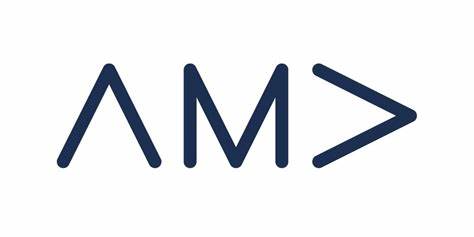 Campus CakesCampus Cakes is a service that provides students with 8” round cakes or 6-count and 12-count cupcakes; fresh, baked-to-order on campus, and delivered right to their door!Please allow 1 weeks’ notices before the delivery datePayment & order form should be delivered or mailed to:American Marketing Association3101 Wittich Hall, 1725 State Street, La Crosse, WI 54601Check or cash accepted- If cash, please use exact changeYour InformationYour Name: _____________________________________________ Relationship to recipient: _________________________________________ Your Email: _________________________________________________ How did you hear about Campus Cakes? _______________________________________  Recipient Information Recipient Name: ___________________________________ Recipient Phone #:  ___________________________________Recipient Email: ___________________________________Delivery Address (if dorm, please specify room number): ___________________________________ Delivery Date (must be Monday-Friday): _____________________________________ Please list time slot(s) that someone will be home to receive the order:___________________________ Cake Type (Please check one)         8" Round Cake ($20)                      6- Count Cupcakes ($10)                      12-Count Cupcakes ($20)Cake Flavor and Design (Please check a box in all three categories)   Cake Flavor				   Frosting Flavor			        SprinklesChocolate				Chocolate				Rainbow 	Vanilla					Vanilla					Chocolate	Marble										NonePersonalized Message: _____________________________________________________________